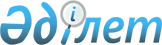 О внесении дополнения и изменений в постановление Правительства Республики Казахстан от 3 марта 2005 года N 201Постановление Правительства Республики Казахстан от 5 декабря 2005 года N 1198

      Правительство Республики Казахстан  ПОСТАНОВЛЯЕТ: 

      1. Внести в  постановление  Правительства Республики Казахстан от 3 марта 2005 года N 201 "О выделении средств из резерва Правительства Республики Казахстан" следующие дополнение и изменения: 

      в преамбуле после слова "границы," дополнить словами "а также с территории до 100 метров в районе международного пункта пропуска "Жибек жолы,"; 

      в пункте 2: 

      в абзаце втором слова "711904353 (семьсот одиннадцать миллионов девятьсот четыре тысячи триста пятьдесят три)" заменить словами "694944650 (шестьсот девяносто четыре миллиона девятьсот сорок четыре тысячи шестьсот пятьдесят)"; 

      в абзаце седьмом слова "286492285,5 (двести восемьдесят шесть миллионов четыреста девяносто две тысячи двести восемьдесят пять целых и пять десятых)" заменить словами "303451988,5 (триста три миллиона четыреста пятьдесят одна тысяча девятьсот восемьдесят восемь целых и пять десятых)". 

      2. Настоящее постановление вводится в действие со дня подписания.        Премьер-Министр 

      Республики Казахстан 
					© 2012. РГП на ПХВ «Институт законодательства и правовой информации Республики Казахстан» Министерства юстиции Республики Казахстан
				